Publicado en  el 02/05/2015 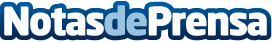 Raúl García gana los Encuentros de Arte Joven en la modalidad de Producción AudiovisualEl pamplonés Raúl García Egüés (1988) ha ganado el certamen Encuentros de Arte Joven, en la categoría de Producción Audiovisual, con el cortometraje “Dr Jekyll VS Sergio”. El jurado ha valorado “el esfuerzo colectivo de la producción”, así como su “intención artística lograda, bien ejecutada y planificada, a través del lenguaje cinematográfico”Datos de contacto:Nota de prensa publicada en: https://www.notasdeprensa.es/raul-garcia-gana-los-encuentros-de-arte-joven_1 Categorias: Artes Visuales Navarra http://www.notasdeprensa.es